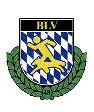 TrickdogsHerzliche Einladungan alle jugendlichen Hundehalter, die ihrem Hund Tricks beibringen oder bereits erlernte Tricks vertiefen möchten.Wann:                       am  Samstag, 30.06.18 von 10.00 Uhr bis ca. 15.30 Uhr Wo:                           Hundeplatz in Henfenfeld bei Hersbruck                                   Anfahrtsbeschreibung siehe www.hundesport-henfenfeld.deWer:                         alle interessierten Jugendlichen mit einem sozialverträglichen Hund 		     (Voraussetzung: Hundehaftpflichtversicherung und Impfschutz) Verpflegung:           ausreichend vorhanden Kosten:                    keineAnmeldung:            bei Susanne Heinlein unter sanssouci@fenris.de oder 0151/22550046                                  bis 24.06.2018Veranstalter:          Bayerischer Landesverband für Hundesport, Kreisgruppe 3Tatjana                                   SusiTatjana Dechant (Trainerin) und Susanne Heinlein (Jugendobfrau) mit dem Team des 
SGV Hersbrucker Alb e. V. freuen sich auf euch!